Colegio santa María de Maipú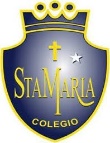 Departamento de artes, tecnología y música.Correo: musicaprimerciclo.smm@gmail.comCanal de YouTube: Departamento de Artes SMM                  Nivel: Kínder    Link: https://youtu.be/7MRUnPu_waIGuía de apreciación Nº18 Música Nombre_______________________________________ Curso: _______ Fecha: _______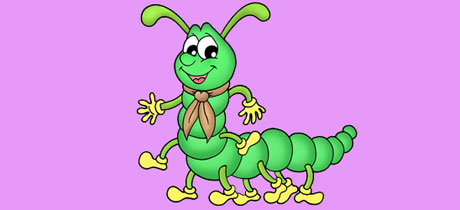 Todos tenemos muchas habilidades, algunos tenemos habilidades para el deporte, otros para el dibujo y otros para la música.Te invito a practicar la siguiente canción para desarrollar nuestras habilidades motrices y rítmico musical.Actividad: entonemos las notas musicales SOL y MI.       Sol 							Mi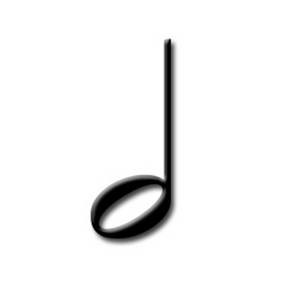 Recuerda: la figura musical blanca, tiene una duración de dos tiempos, por lo tanto, la nota sol durará dos segundos y la nota mi, dos segundos.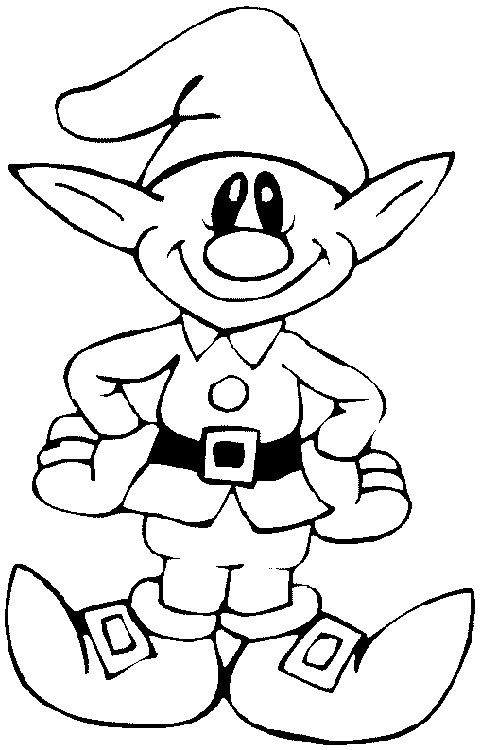 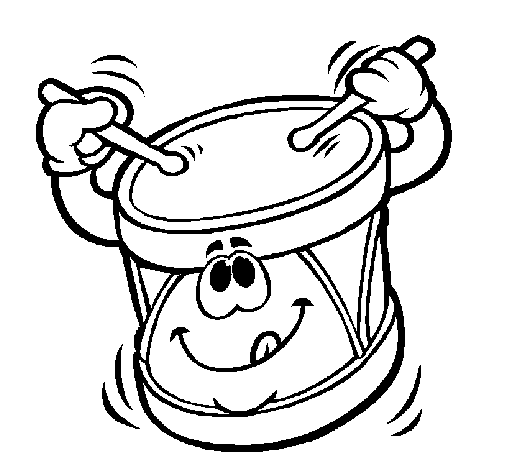 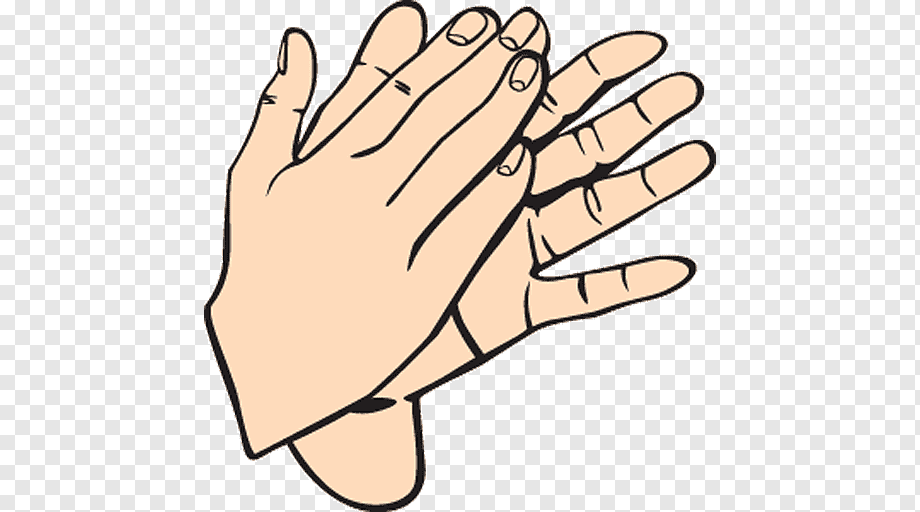 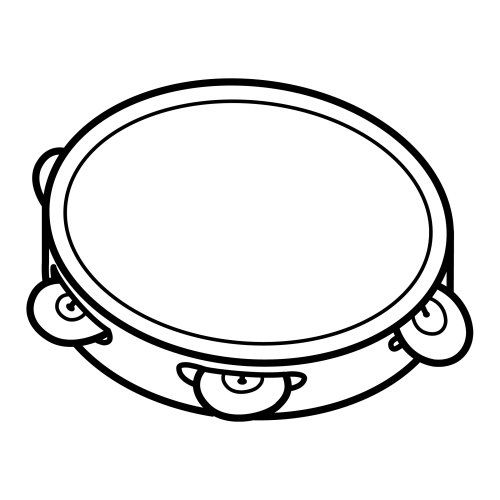 Actividad: pinta las notas musicales sol y mi de color rojo y amarillo respectivamente.Sol Sol Sol SolMi Mi  Mi Mi 